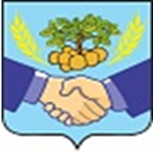 СОБРАНИЕ ПРЕДСТАВИТЕЛЕЙ
СЕЛЬСКОГО ПОСЕЛЕНИЯ НОВОСПАССКИЙ
МУНИЦИПАЛЬНОГО РАЙОНА ПРИВОЛЖСКИЙ
САМАРСКОЙ ОБЛАСТИчетвертого созываР   Е   Ш   Е   Н   И Е   № 100/171от «15» февраля 2024 года«О внесении дополнений в Положение о муниципальном контроле на автомобильном транспорте, городском наземном электрическом транспорте и в дорожном хозяйстве в границах населенных пунктов сельского поселения Новоспасский муниципального района Приволжский Самарской области, утвержденном решением от07.09.2021 г. № 29/50/5.»         В соответствии со статьей 3.1 Федерального закона от 08.11.2007 № 259-ФЗ «Устав автомобильного транспорта и городского наземного электрического транспорта», статьей 13.1 Федерального закона от 08.11.2007 № 257-ФЗ «Об автомобильных дорогах и о дорожной деятельности в Российской Федерации и о внесении изменений в отдельные законодательные акты Российской Федерации», Федеральным законом от 31.07.2020 № 248-ФЗ «О государственном контроле (надзоре) и муниципальном контроле в Российской Федерации», Уставом сельского поселения Новоспасский муниципального района Приволжский Самарской области Собрание представителей сельского поселения Новоспасский муниципального района Приволжский Самарской области РЕШИЛО:      1.Внести в Положение о муниципальном контроле на автомобильном транспорте, городском наземном электрическом транспорте и в дорожном хозяйстве в границах населенных пунктов сельского поселения Новоспасский муниципального района Приволжский Самарской области (далее – Положение), утвержденного решением собрания представителей сельского поселения Новоспасский № 29/50/5 от 07.09.2021 г. следующие дополнения:   1.1.Приложение № 1 Положения изложить:Приложение № 1к Положению о муниципальном контроле 
на автомобильном транспорте, 
городском наземном электрическом транспорте 
и в дорожном хозяйстве в границах населенных пунктовсельского поселения Новоспасский муниципального районаПриволжский Самарской областиИндикаторы риска нарушения обязательных требований, используемые для определения необходимости проведения внеплановыхпроверок при осуществлении администрацией сельского поселения Новоспасский муниципального района Приволжский Самарской области муниципального контроля на автомобильном транспорте, городском наземном электрическом транспорте и в дорожном хозяйстве в границах населенных пунктов сельского поселения Новоспасский муниципального района Приволжский Самарской области        1. Поступление в орган муниципального контроля на автомобильном транспорте, городском наземном электрическом транспорте и в дорожном хозяйстве в границах населенных пунктов сельского поселения Новоспасский муниципального района Приволжский Самарской области  обращений граждан, юридических лиц, информации от органов государственной власти, органов местного самоуправления, из средств массовой информации о разрушении или повреждении автомобильной дороги местного значении, искусственного дорожного сооружения.       2. Два и более дорожно-транспортных происшествия в течение тридцати календарных дней на объекте муниципального контроля на автомобильном транспорте, городском наземном электрическом транспорте и в дорожном хозяйстве в границах населенных пунктов сельского поселения Новоспасский муниципального района Приволжский Самарской области   и (или) на одной и той же дороге местного значения сельского поселения Новоспасский муниципального района Приволжский Самарской области.       3.Поступление в контрольный орган информации о нарушении обязательных требований при осуществлении деятельности по перевозке пассажиров по муниципальным маршрутам регулярных перевозок, не относящихся к предмету федерального государственного контроля (надзора) на автомобильном транспорте, городском наземном электрическом транспорте и в дорожном хозяйстве в области организации регулярных перевозок.      4.Поступление в контрольный орган информации о нарушении обязательных требований при осуществлении деятельности по выполнению работ по капитальному ремонту, ремонту и содержанию автомобильных дорог общего пользования местного значения и искусственных дорожных сооружений на них.      5.Поступление в контрольный орган информации о нарушении обязательных требований при осуществлении деятельности по использованию полос отвода и (или) придорожных полос автомобильных дорог общего пользования местного значения.     2. Опубликовать настоящее решение в бюллетене «Вестник сельского поселения Новоспасский» и разместить на официальном сайте администрации сельского поселения Новоспасский в информационно - телекоммуникационной сети Интернет http://novspass.ru в разделе «Контрольно-надзорная деятельность».    3.   Настоящее решение вступает в силу с момента его принятия.Глава сельского поселения 	А.В.Верховцев      НовоспасскийПредседатель собрания	Н.В.Илларионовапредставителей сельскогопоселения Новоспасский